Level 3 Complaint Form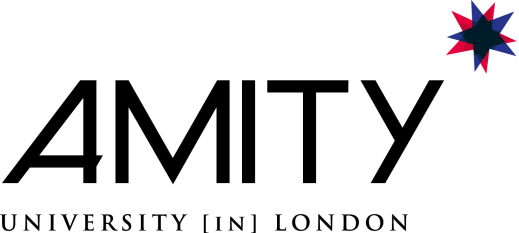 Formal request to the Principal/Registrar to review a complaintPlease type below and the boxes will expand 
Student NameStudent ID NumberCourseYearPlease conduct a formal review of the handling of my complaint by the Head of Unit named in the attached documents.  I have read the University's Student Complaints Procedure and I understand that you may only review whether my complaint was dealt with fairly and reasonably, and followed correct procedures. You may also review my Level 2 complaint if I have provided additional evidence that may have affected the outcome, but was unavailable at the time of the original Level 2 investigation.I attach a copy of Level 2 Complaint Form in which I set out my original request for a formal review and a copy of the Level 2 outcome letter in which the Head of Unit sets out their reasons for rejecting my complaint.I believe that the level 2 decision was not made fairly and reasonably because:and/or I believe that the Head Unit’s decision was not made according to the correct procedure because:This is the new evidence supporting my complaint which was unavailable at the time of the Level 2 investigation, and I have attached copies of any relevant documents. In accordance with the Guide to the General Data Protection regulations, you should only submit data relating to living third parties if it is strictly necessary for the consideration of your complaint. Please don’t include other people’s data if it’s not relevant to your complaint. Additionally, please notify anyone whose data you are including in your paperwork that you are doing so in order that, if they wish to do so, they can contact the University to object to that data being held.To resolve my complaint I would like the following to happen: Date